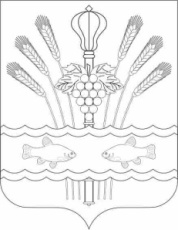 РОССИЙСКАЯ ФЕДЕРАЦИЯ РОСТОВСКАЯ ОБЛАСТЬ МУНИЦИПАЛЬНОЕ ОБРАЗОВАНИЕ «КОНСТАНТИНОВСКОЕ ГОРОДСКОЕ ПОСЕЛЕНИЕ»АДМИНИСТРАЦИЯ КОНСТАНТИНОВСКОГО ГОРОДСКОГО ПОСЕЛЕНИЯПОСТАНОВЛЕНИЕОб утверждении Положения об условиях и порядке поощрения членов народных дружин из числа членов казачьих обществ за участие в охране общественного порядка  на территории Константиновского городского поселенияВ целях реализации Федерального закона от 06.10.2003 № 131-ФЗ «Об общих принципах организации местного самоуправления в Российской Федерации»,  Федерального закона от 02.04.2014 № 44-ФЗ «Об участии граждан в охране общественного порядка», постановлением Администрации Константиновского городского поселения от 27.10.2014 года № 31 «Об участии граждан в охране общественного порядка на территории Константиновского городского поселения», в рамках муниципальной программы Константиновского городского поселения «Обеспечение общественного порядка и профилактика правонарушений», утвержденной постановлением Администрации Константиновского городского поселения от 29.12.2018 года № 211, Администрация Константиновского городского поселения постановляет:Утвердить Положение об условиях и порядке поощрения членов народных дружин из числа членов казачьих обществ за участие в охране общественного порядка  на территории Константиновского городского поселения, согласно приложению к настоящему постановлению.Признать утратившим силу постановление Администрации Константиновского городского поселения от 26.02.2019 № 85 «Об утверждении Положения об условиях и порядке поощрения членов народных дружин из числа членов казачьих обществ за участие в охране общественного порядка  на территории Константиновского городского поселения».Настоящее постановление вступает в силу со дня его официального обнародования в информационном бюллетене «Константиновское городское поселение» и подлежит размещению на официальном сайте Администрации Константиновского городского поселения и распространяется на правоотношения, возникшие с 1 января 2022 года.Контроль за исполнением настоящего постановления возложить на заместителя главы Администрации Константиновского городского поселения А.В. Агаркова. Глава АдминистрацииКонстантиновского городского поселения                                                  А. А. КазаковПриложение к ПостановлениюАдминистрации Константиновскогогородского поселенияот 30.06.2022 № 78.13/551-П Положение об условиях и порядке поощрения членов народных дружин из числа членов казачьих обществ за участие в охране общественного порядка  на территории Константиновского городского поселения1. Общие положения1.1. Настоящее Положение об условиях и порядке поощрения членов народных дружин из числа членов казачьих обществ за участие в охране общественного порядка на территории Константиновского городского поселения (далее ‒ Положение), определяет условия и порядок поощрения членов народных дружин из числа членов казачьих обществ за участие в охране общественного порядка на территории Константиновского городского поселения. 1.2. Положение разработано в целях материального стимулирования членов народных дружин из числа членов казачьих обществ за участие в охране общественного порядка на территории Константиновского городского поселения.1.3. Поощрение членов народных дружин из числа членов казачьих обществ за участие в охране общественного порядка на территории Константиновского городского поселения (далее ‒ поощрение) осуществляется в форме денежной премии. 1.4. Поощрение осуществляется из средств бюджета муниципального образования «Константиновское городское поселение» в пределах средств, предусмотренных на выплату поощрения в рамках муниципальной программы Константиновского городского поселения «Обеспечение общественного порядка и профилактика правонарушений», утвержденной постановлением Администрации Константиновского городского поселения от 29.12.2018 № 211. 1.5. Главным распорядителем средств бюджета муниципального образования «Константиновское городское поселение», направленных на поощрение, является Администрация Константиновского городского поселения. 2. Условия и порядок поощрения2.1. Решение о поощрении оформляется постановлением Администрации Константиновского городского поселения. 2.2. Командир добровольной народной дружины составляет список и ведет учет выходов на дежурство членов народных дружин из числа членов казачьих обществ. 2.3. В списке должны содержаться следующие данные о членах добровольных народных дружин): фамилия, имя, отчество; дата, месяц, год рождения; сведения из документа, удостоверяющего личность; сведения о регистрации по месту жительства; страховой номер индивидуального лицевого счета гражданина в системе обязательного пенсионного страхования (СНИЛС); ИНН; номер телефона (если имеется);сумма денежной премии; документы, подтверждающие участие гражданина в народной дружине из числа членов казачьих обществ, принимающего участие в охране общественного порядка на территории Константиновского городского поселения;2.4. На получение денежной премии имеют право члены народных дружин из числа членов казачьих обществ за участие в охране общественного порядка на территории Константиновского городского поселения, которые осуществили не менее одного выхода в месяц на дежурство в текущем году. 2.5. Продолжительность дежурства за один выход не должно превышать 4-х часов, но не менее 1-го часа. 2.6. Поощрение осуществляется в зависимости от количества выходов на дежурство, (Поощрение членов народной дружины осуществляется пропорционально продолжительности дежурства и суммы, выделенной Администрацией Константиновского городского поселения денежных средств, в рамках муниципальной программы Константиновского городского поселения «Обеспечение общественного порядка и профилактика правонарушений») из расчета 100 рублей за один час дежурства. 2.7. Для получения денежной премии командир добровольной народной дружины не позднее 15 числа текущего месяца, представляет главе Администрации Константиновского городского поселения рапорт (ходатайство) о денежном премировании с приложением табеля учета выходов на дежурство членов народных дружин из числа членов казачьих обществ за отчетный период (текущих месяцев) с указанием количества выходов и предварительного расчета суммы денежной премии. Представленные документы должны быть подписаны командиром добровольной народной дружины, командиром казачьей дружины Константиновского района и согласованы с руководителем органа внутренних дел (полиции) и иным правоохранительным органом, где по его приглашению члены добровольной народной дружины из числа членов казачьих обществ принимали участие в охране общественного порядка при их проведении.  2.8. В течение 5 дней с момента подачи документов, указанных в пункте 2.7 настоящего Положения, глава Администрации Константиновского городского поселения рассматривает и принимает решение о возможности поощрения либо об отказе в поощрении. 2.9. В случае принятия решения о поощрении, ответственный за разработку и реализацию муниципальной программы «Обеспечение общественного порядка и профилактика правонарушений», производит расчет денежной премии, а также подготовку и согласование проекта постановления Администрации Константиновского городского поселения о поощрении в порядке, установленном Регламентом работы Администрации Константиновского городского поселения. 2.10. Основаниями для отказа в поощрении являются следующие случаи:1) непредставление командиром добровольной народной дружины документов, указанных в пункте 2.7 настоящего Положения; 2) отсутствие выходов на дежурство. 2.11. Ответственный за разработку и реализацию муниципальной программы «Обеспечение общественного порядка и профилактика правонарушений» не позднее 1 рабочего дня со дня принятия решения о поощрении либо об отказе в поощрении уведомляет командира добровольной народной дружины о принятии такого решения. 2.12. Выплата поощрения осуществляется финансово - экономическим отделом Администрации Константиновского городского поселения на основании постановления Администрации Константиновского городского поселения о поощрении не позднее чем через 5 дней со дня утверждения постановления Администрации Константиновского городского поселения о поощрении. 2.13. Администрация Константиновского городского поселения и органы  внутреннего муниципального финансового контроля обеспечивают контроль за целевым расходованием бюджетных средств, направленных на поощрение.от 30.06.2022  г. Константиновск                       № 78.13/551-П